ODGOJNO – OBRAZOVNO PODRUČJE: UPOZNAVANJE ŠKOLE I RADNE OKOLINE  Proljeće 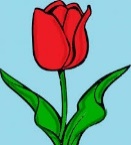 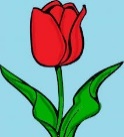 Proljeće  je. Vrijeme je promjenljivo: sunčano je, oblačno, pada kiša, puše vjetar.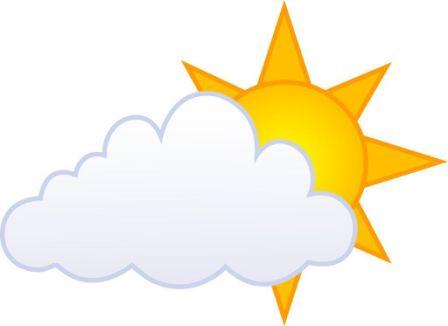 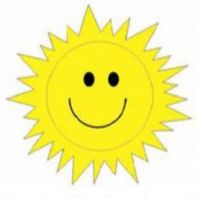 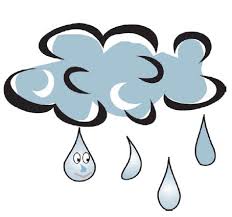 Ima puno kukaca. 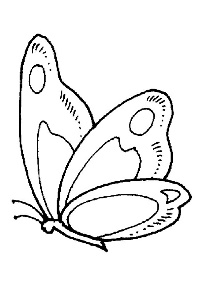 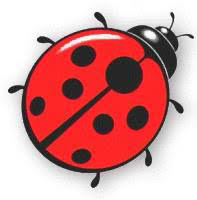 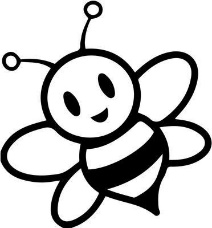 Pogledajte priču „Vrlo gladna gusjenica“ na poveznici: https://www.youtube.com/watch?v=5s2sRL8-Xvc                                                                        Ptice pjevaju.                                                                                           Ljudi puno rade u vrtu i na polju.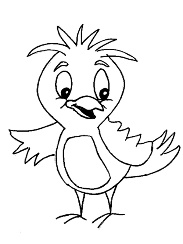 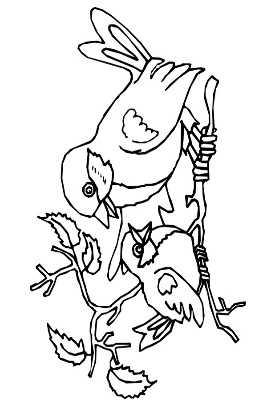 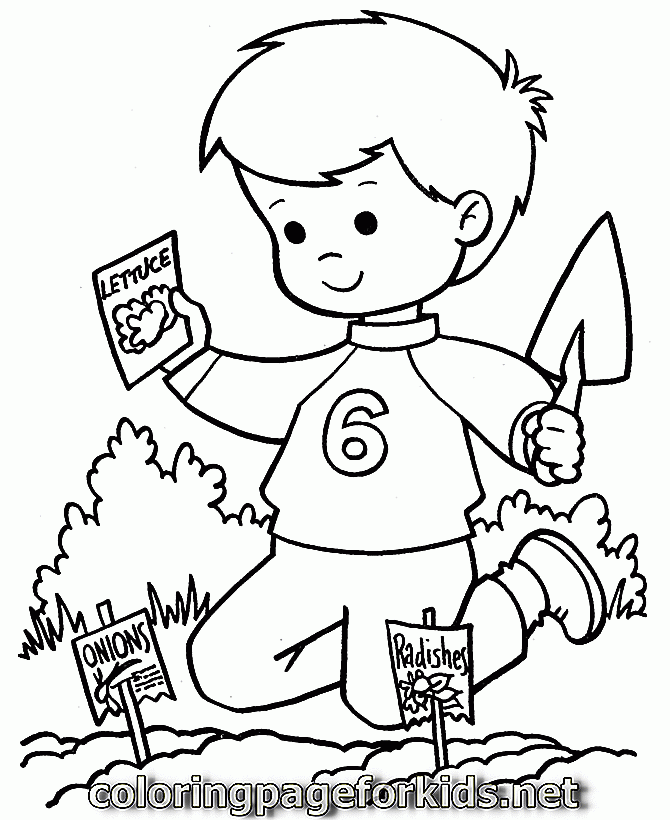 1. zadatak: Prepiši u bilježnicu pisanim slovima Poštovani udomitelji! Lijepo vas molim da pomognete učenicima u realizaciji ovog zadataka!Proljeće je godišnje doba gdje se sije i sadi puno biljaka.1. Zadatak: Danas je tvoj zadataka da uzmeš jednu teglicu i u nju staviš zemlju i u zemlju posadiš 3 sjemenke graha. 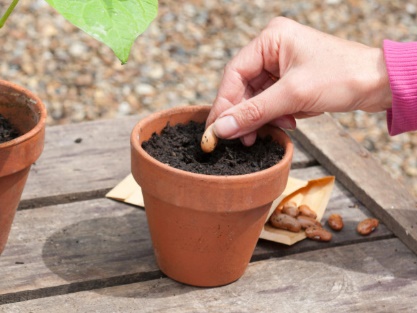 2. Zadatak: Teglicu s posađenim grahom stavi na prozor na toplo mjesto i zalij vodom.3. Zadatak: Svaki dan trebaš pogledati kako grah napreduje i ako treba, malo ga zaliješ vodom. Tvoj grah će ubrzo narasti i možeš ga posaditi u svom vrtu.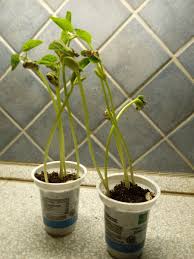 *nekretninebl.com4. Zadatak: Pogledaj i oboji sve što nam treba za sadnju!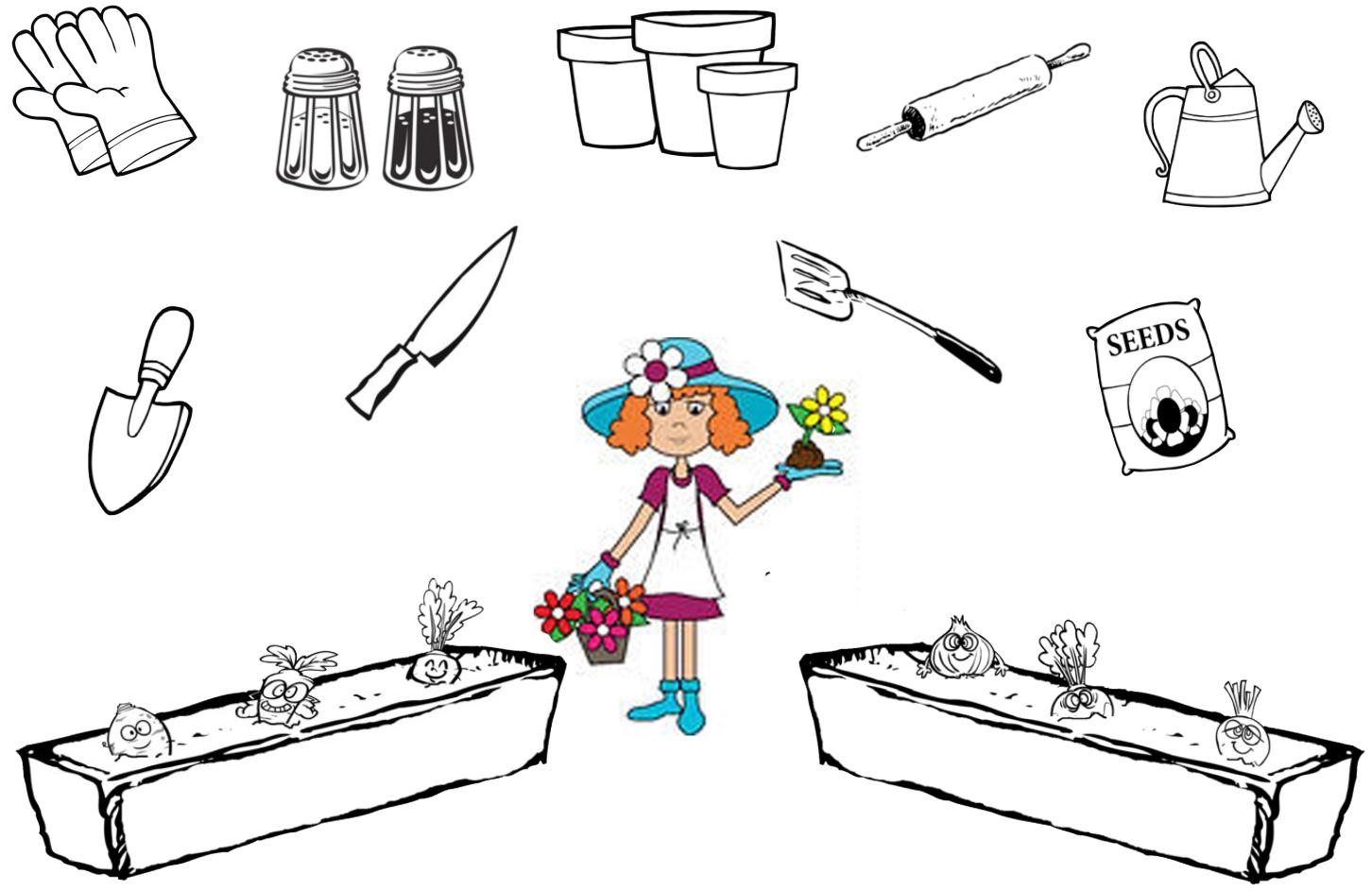 *Slike su uzete s internetskih stranica mycherrylady.com, igramseiucim.com, udruga.bubamara, bojanke.hr, nekretninebl.com